توصيف مقرر  (  نصوص3   )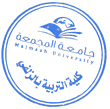 الكليةالتربية في الزلفيالتربية في الزلفيالتربية في الزلفيالقسم الأكاديمياللغة العربيةاللغة العربيةاللغة العربيةاسم المقررنصوص3رمز المقررARB273المستوىالثالثعدد الساعات المعتمدة للمقرر2هدف المقررتكوين الشخصية المستقلة للطلبة والقادرة على الحكم على النصوص بما يسهم في تنمية الذوق الأدبي لهم ، وبما يعلي من حسهم النقدي.تحليل الطلبة للنصوص الأدبية في العصر العباسي شعرا ونثرا بصورة تمكنهم من معرفة ألوان الإبداع التي تحملها وجوانب الضعف التي تعتريها.التعرف على كيفية تحليل النصوص السردية القديمة ممثلة في: القص على لسان الحيوان: كليلة ودمنة وأدب الكدية والاستجداء: المقامات.تكوين الشخصية المستقلة للطلبة والقادرة على الحكم على النصوص بما يسهم في تنمية الذوق الأدبي لهم ، وبما يعلي من حسهم النقدي.تحليل الطلبة للنصوص الأدبية في العصر العباسي شعرا ونثرا بصورة تمكنهم من معرفة ألوان الإبداع التي تحملها وجوانب الضعف التي تعتريها.التعرف على كيفية تحليل النصوص السردية القديمة ممثلة في: القص على لسان الحيوان: كليلة ودمنة وأدب الكدية والاستجداء: المقامات.تكوين الشخصية المستقلة للطلبة والقادرة على الحكم على النصوص بما يسهم في تنمية الذوق الأدبي لهم ، وبما يعلي من حسهم النقدي.تحليل الطلبة للنصوص الأدبية في العصر العباسي شعرا ونثرا بصورة تمكنهم من معرفة ألوان الإبداع التي تحملها وجوانب الضعف التي تعتريها.التعرف على كيفية تحليل النصوص السردية القديمة ممثلة في: القص على لسان الحيوان: كليلة ودمنة وأدب الكدية والاستجداء: المقامات.موضوعات المقررمقدمة عن المقرر وأهدافه وطرق تقويمه ومحتوياته وطرائق تحليل النصوص الأدبية .دراسة ستة نصوص أدبية ( شعرية ونثرية ) من العصر العباسي ممثلة للموضوعات والاتجاهات .مقدمة عن المقرر وأهدافه وطرق تقويمه ومحتوياته وطرائق تحليل النصوص الأدبية .دراسة ستة نصوص أدبية ( شعرية ونثرية ) من العصر العباسي ممثلة للموضوعات والاتجاهات .مقدمة عن المقرر وأهدافه وطرق تقويمه ومحتوياته وطرائق تحليل النصوص الأدبية .دراسة ستة نصوص أدبية ( شعرية ونثرية ) من العصر العباسي ممثلة للموضوعات والاتجاهات .المراجعدواوين الشعراء العباسيين ومصادر النصوص النثرية التي يختارها أستاذ المقررالشعر العباسي: تطوره وقيمه الفنية	د. محمد أبو الأنوار	مكتبة الشباب، القاهرة، مصر	1987م.دواوين الشعراء العباسيين ومصادر النصوص النثرية التي يختارها أستاذ المقررالشعر العباسي: تطوره وقيمه الفنية	د. محمد أبو الأنوار	مكتبة الشباب، القاهرة، مصر	1987م.دواوين الشعراء العباسيين ومصادر النصوص النثرية التي يختارها أستاذ المقررالشعر العباسي: تطوره وقيمه الفنية	د. محمد أبو الأنوار	مكتبة الشباب، القاهرة، مصر	1987م.